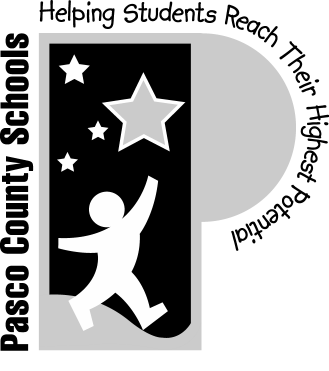 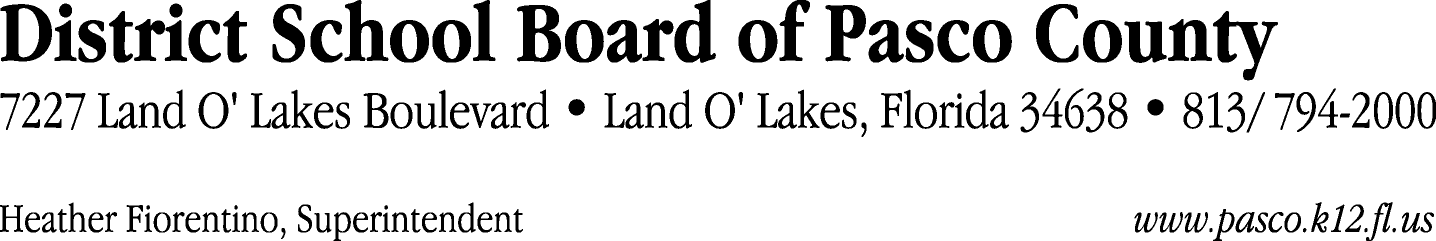 Finance Services Department813/ 794-2294	Fax:  813/ 794-2266727/ 774-2294	TDD:  813/ 794-2484352/ 524-2294						MEMORANDUMDate:	April 18, 2012To:	School Board Members	From:	Judith Zollo, Acting Director of Finance ServicesRe:	Attached Warrant List for April 17, 2012Please review the current computerized list. These totals include computer generated, handwritten and cancelled checks.Warrant numbers 841682 through 841751	843,495.87Amounts disbursed in Fund 410	21,243.05Amounts disbursed in Fund 110	752,678.86Amounts disbursed in Fund 421	41,332.40Amounts disbursed in Fund 714	246.54Amounts disbursed in Fund 921	9,111.80Amounts disbursed in Fund 140	2,280.41Amounts disbursed in Fund 422	7,220.40Amounts disbursed in Fund 434	377.17Amounts disbursed in Fund 432	354.96Amounts disbursed in Fund 792	231.03Amounts disbursed in Fund 424	57.74Amounts disbursed in Fund 425	133.19Amounts disbursed in Fund 711	6,413.11Amounts disbursed in Fund 713	621.53Amounts disbursed in Fund 130	1,165.48Amounts disbursed in Fund 795	28.20Confirmation of the approval of the April 17, 2012 warrants will be requested at the May 1, 2012 School Board meeting.